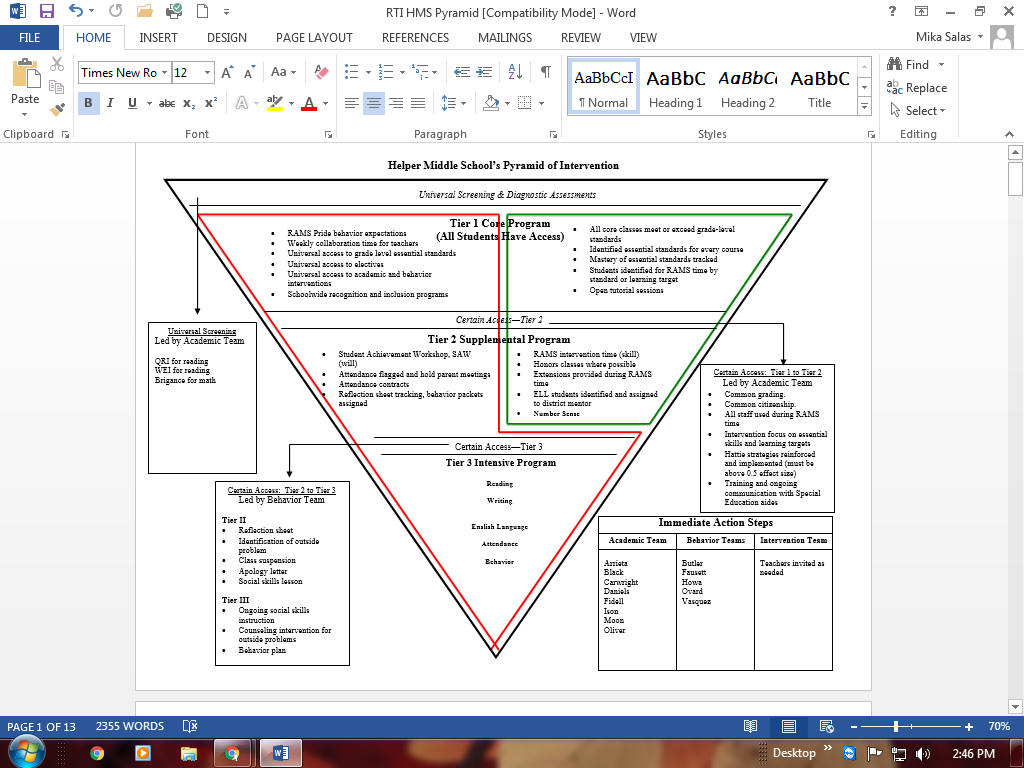 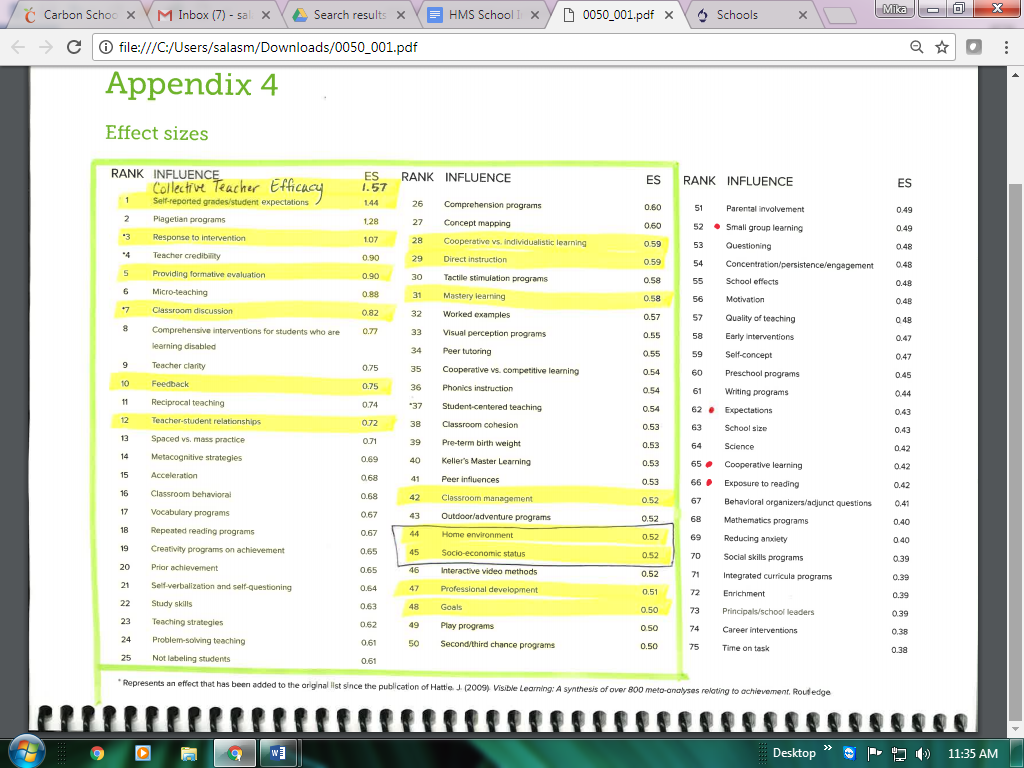 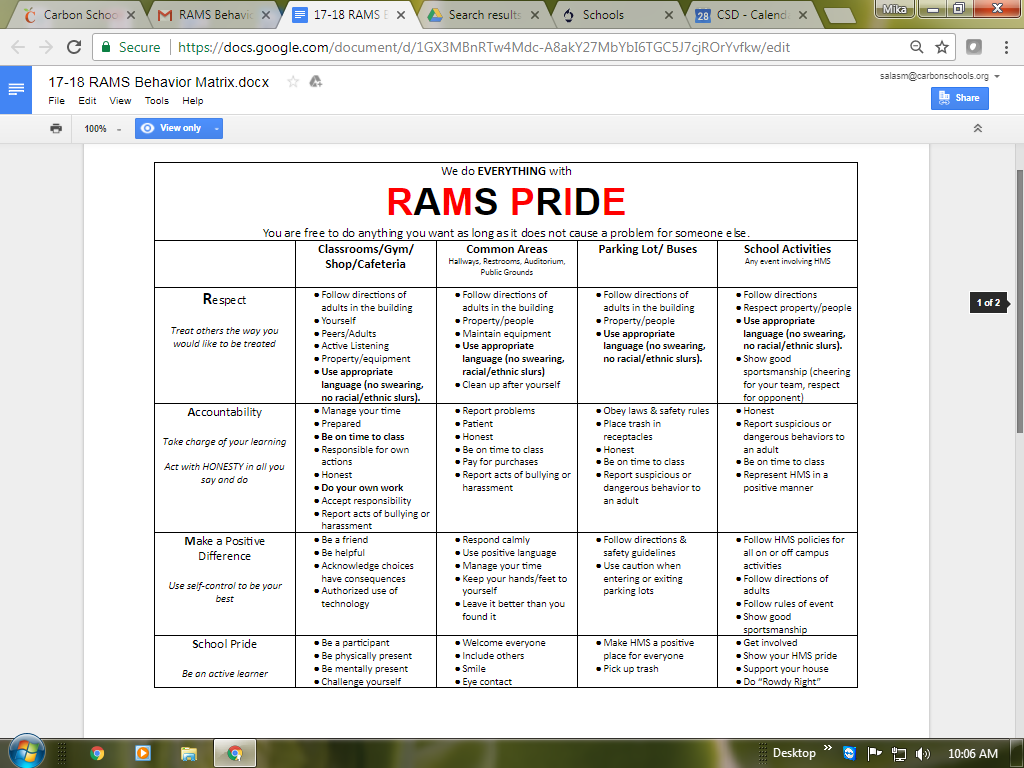 Lunch SchedulesRegular Schedule (Tuesday - Friday)                      	  Early Out Schedule (Mondays - or first day of week)Bell SchedulesHelper Middle School Improvement Plan 2017-2018Purpose:  All students at Helper Middle School will learn and grow at high levels.Helper Middle School Improvement Plan 2017-2018Purpose:  All students at Helper Middle School will learn and grow at high levels.School-Centered FocusAcademics:  Development and implementation of essential skills in all grades, for all courses..Behavior:  Development, implementation, and reteaching of  expected school-wide behavior.Attendance:  Development and implementation of attendance expectations and incentive program.Problem of Practice  (Things we are doing or NOT doing that contribute to to the problem)AcademicsNot all essential skills have been identified and/or adjusted for every course.Principal has not been consistent in checking on progress as essential skills were adjusted.Learning targets have not been defined for every essential skill.Interventions during RAMS time are not always used for essential skills.PLC time is not always student-centered, data is not always used.BehaviorAdjustments need to be made on the reflection sheets.Students do not always understand the ramifications of receiving/completing reflection sheets.Teachers are not reminded of agreed upon standards for non-negotiables and tardies.Teachers/staff are not always consistent with distribution of green sheets.AttendanceThere has been no consistent effort made to increase and/or sustain attendance.Students and parents are not specifically educated on the importance of good attendance.No incentive program has been developed for consistent attendance.SMART GoalsAcademicsStudents will master essential skills and the learning targets therein by scoring 75% or higher on formative assessments.BehaviorDisciplinary referrals will be reduced to 5 or less per quarter.AttendanceHelper Middle School total attendance will be 95% or higher each quarter.Evidence-Based Strategies to Address the Problems of PracticeSimplifying Response to Intervention Four Essential Guiding Practices (Austin Buffum, Mike Mattos, Chris Weber, 2012)Visible Learning for Teachers (John Hattie, 2012) and the Visible Learning Plus Foundation Workbook (John Hattie)Bridges Out of Poverty (Payne, DeVol, Smith, 2009)ASPEN Training, Managing Aggressive Behavior in the School Setting (Ben Springer: Ph.D., NCSP, 2013)Bully-ology (Ben Springer, Ph.D., NCSP and Ben Belnap, Ph.D., 2013)Budget/ResourcesTrustLand budget is used to pay teachers for extra hours to develop the learning targets and formative assessments.  Teachers are given 41.5 hours this year to work on school goals outside of contract time.Evidence-Based Strategy # 1: Academics Mental ModelWhat will it look like when essential skill mastery is implemented at an acceptable level?Tier IAll students receive grade level instruction with a focus on essential skills in every course.Essential Skills:  Essential skills have been identified for every course taught at HMS.  These skills are considered essential because they have endurance (skills valuable beyond a single test date), leverage (skills valuable in multiple disciplines), and/or readiness (skills essential for success in the next grade).Learning Targets:  Essential skills have been “unwrapped” into learning targets.  Learning targets are specific skills within the more broad essential standard, and those learning targets are what teachers formatively assess.  Teachers intervene only on learning targets during RAMS time.Teachers will use formative assessments to determine mastery level for each essential skill and/or learning target.Formative assessments will be specific to a learning target or essential skillTeachers will adjust instruction based on results from formative assessment (80% or more of the students should master specific concepts at this time)Tier IITeachers will meet during PLCs and use data from formative assessments to determine which students need extra help to master concepts.RAMS time will be used to pull students for intervention Tuesday - FridayRAMS time is prioritized by course and gradeIntervention groups are organized by concept keeping groups focus specific to one standard or targetIntervention time will be required ONLY for essential skills and learning targets.“Important” and “nice to know” concepts may be assessed in class, however teachers are not expected to intervene on non-mastery of these conceptsStudents who need help with non-essential concepts or those failing classes will be pulled into SAW (student achievement workshop)IEP goalsAfter intervention has taken place, formative assessments are used again to determine mastery level of students (15 - 20% of the students should reach mastery at this time)For students who have not yet mastered the concept, teachers will work together to pull students during RAMS time until student has mastered conceptTeachers who did not assess an essential skill that week may give up their day of priority to help a teacher who didTeachers will considerUsing special education teacher to help explain concepts in a different wayUse peer tutors to help explain concepts in a different wayLower DOK (depth of knowledge) while still maintaining grade level conceptParaprofessional aidesTier IIIStudents who are significantly behind in reading and/or basic math skills will be placed in a basic skills class.Additional in the schedule to grade-level language arts and math (ALL students ALWAYS have grade-level instruction)Identifying students for basic skillsTeacher recommendation from Sally Mauro Elementary (feeder school) and/or Helper Middle SchoolQRI reading assessmentWEI reading assessmentBrigance math assessmentStudents will track their own progress during basic skills.  When they reach the goal(s), they are allowed to exit basic skills.Reading RequirementsStudents must read a minimum of 90 words per minuteStudents must be at an “Independent” 5th grade reading levelStudents must answer comprehension questions correctly with a minimum of 80% proficiency from both stories and textHow will we know if/when essential skills mastery is being implemented at an acceptable level?80% of students master concepts during Tier I instruction.95 - 100% of students will master the concept after Tier II instruction is providedRAMS intervention is used for essential skills and/or learning targets that were not mastered in Tier IStudent Achievement Workshop (SAW) will be used for all students failing classesBasic Math Skills taught the first few weeks of schoolAdd, subtract, multiply, and divide whole numbers (up to 3 digits)Add, subtract, multiply, and divide fractions (positive only)Add, subtract, multiply, and divide decimals (2 places only)Extensions will be provided for those students who have already mastered conceptsAdditional time during interventions will be used as many times as necessary until 100% of students have mastered essential skills.Students will improve 3% in proficiency and 5% in growth on SAGE assessment in math, science, and language arts.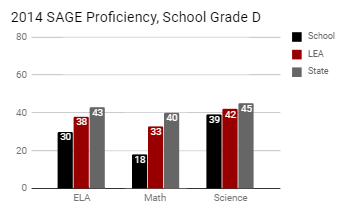 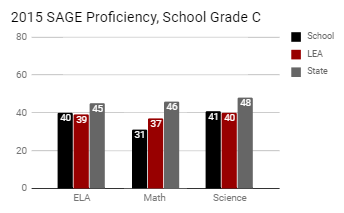 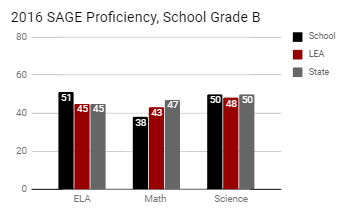 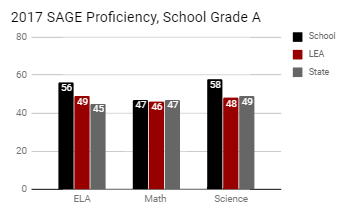 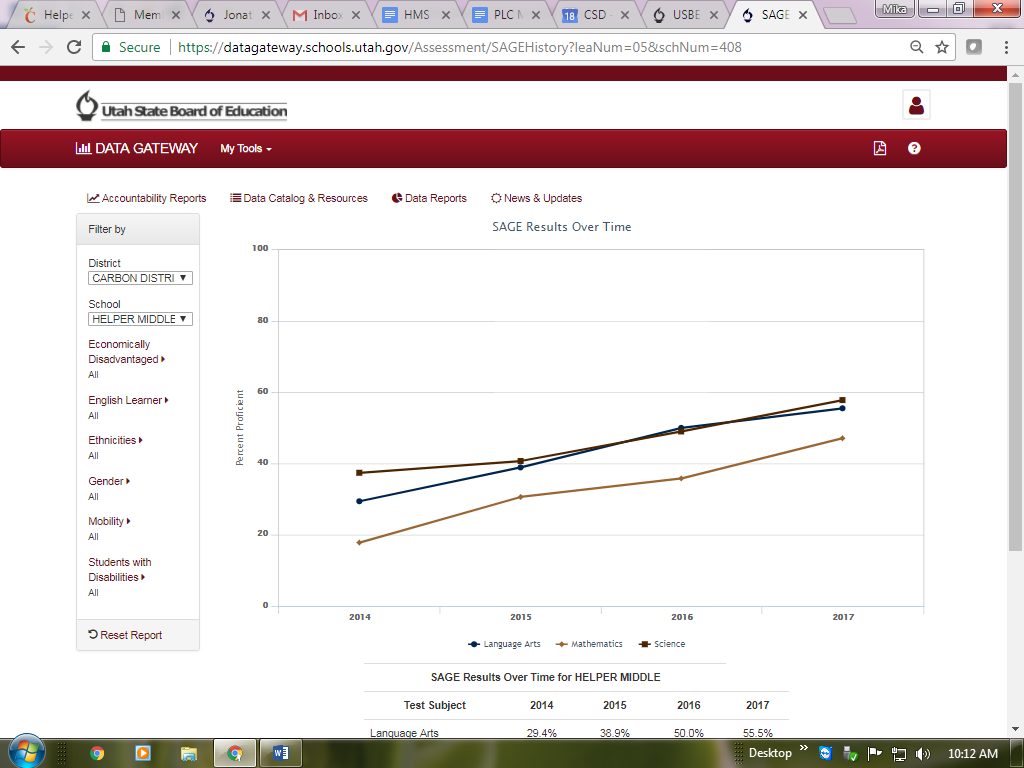 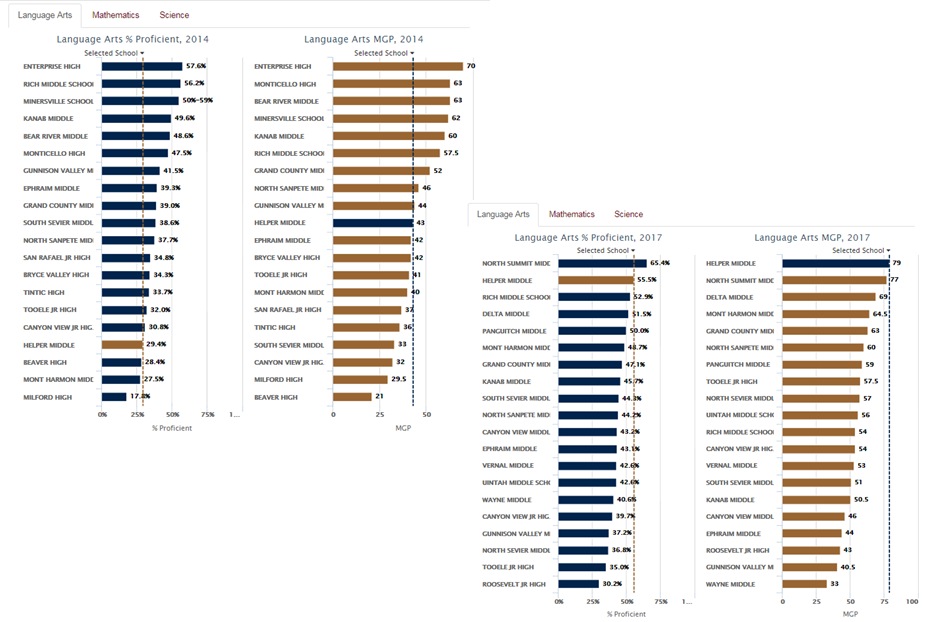 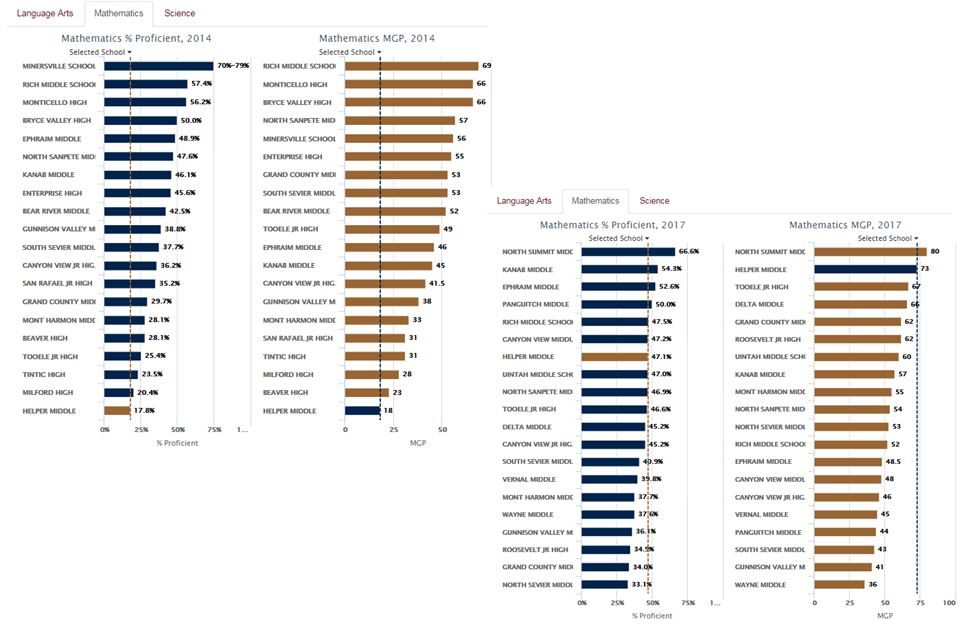 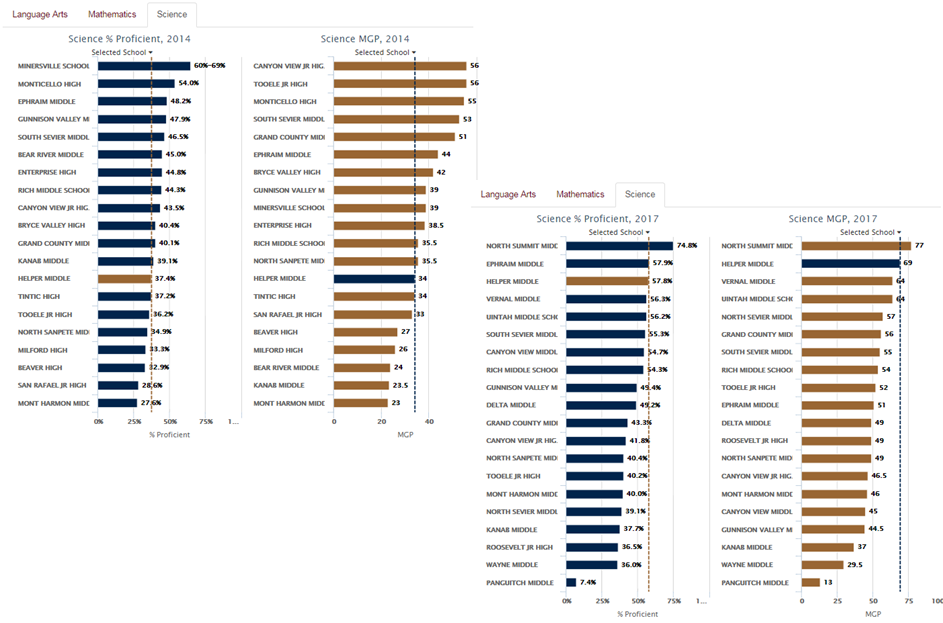 Evidence-Based Strategy # 1 Tasks to Support Mastery of Essential SkillsEvidence-Based Strategy # 1 Tasks to Support Mastery of Essential SkillsEvidence-Based Strategy # 1 Tasks to Support Mastery of Essential SkillsWhat?(Task)When?(Date)Who is Responsible?Essential skills will be reviewed and adjusted for ALL courses.Learning targets will be reviewed and/or completed for ALL courses.PLCs will be used to identify students who did not master concepts and pulled for specific, targeted intervention time.Principal will use walk-throughs, facilitation of PLCs, and School City reports to ensure mastery learning is taking place.August 24 August 24Sept. 5 (ongoing during PLCs)Sept. 5 (ongoing)TeachersTeachersTeachersPrincipalEvidence-Based Strategy # 2: Behavior - Mental ModelWhat will it look like when tiered behavior plan is implemented at an acceptable level?Tier IPBIS (Positive Behavior Intervention and Support)Clear expectations are provided for students consistentlyFall and winter assemblies explaining behaviorsReminders during the first period of class after every 3-day or longer break from schoolUse of warning and green reflection sheet when expectations are not followedCongratulations TicketsGiven to 3 students (one high achieving, one average achieving, and one low achieving student) per day by each teacher and principalEligible for daily, weekly, and yearly drawingsHouse AssignmentsStudents randomly assigned to red, white, or black houseStudents are provided shirts of the corresponding house colorsPoints are given for special activitiesAward activity for winning house each quarterQuarterly Honor Roll and Citizenship ActivitiesQuarterly “Breakfast of Champions” for all those with 4.0 GPAsSecond Step LessonsCounselor presents Second Step lessons during social studies and health classes the first several weeks of school.  The lessons chosen for students are:Active ListeningEmpathyConsidering PerspectivesRespectful Disagreement Skills/Communication SkillsResponsible Decision MakingBullying6th grade - verbal and written bullying7th grade - cyber bullying8th grade - bullying in relationshipsStudents take assessments on the skills taught and are remediated if necessary during RAMS time until 100% mastery is achieved.Tier II	Reflection Sheets (Green Sheets)Students are warned when demonstrating unwanted behaviorsStudents are asked to complete a green sheet to teacher’s standard when they have continued the unwanted behaviorTeachers turn in green sheet as soon as possible to counseling secretary who tracks the dataStudents are asked to complete a behavior packet with behavior aide when they have 2 green sheets from the same teacher in one week or 3 green sheets from any combination of teachers in one week.  Behavior packets are aligned with the problem behavior.Students will be called out of the next free time to complete the behavior packet (RAMS time, lunch, before school, etc).Packet must be completed to behavior aide’s standardsMeeting will be scheduled with principal, counselor, student, and parent/guardian upon completion of 10th behavior packet.Discussion of extenuating circumstancesProblem solving steps planned to improve behaviorConsider outside mentoring optionsBehavior contract signed with goals and incentives specific to studentIncluded informal observationConsideration for Tier III behavior intervention	Bullying PreventionParent will be contacted when student is demonstrating bullying behavior.  Bullying will be considered when there is:Imbalance of power or social classIntent is to cause physical or emotional harmIncidents happen on multiple occasionsParent, student, counselor, and principal will meet to introduce the Bullyology program and begin working with student during agreed upon time.Tier IIIIndividual Behavior PlanIdentify:Antecedents - triggering event, setting event, what happened just before, can we manipulate the setting to prevent the behaviorBehavior - target behavior, replacement behaviorConsequences - reduce problem behavior with consequences, increase replacement behavior with consequencesFunction - escape, attention, tangible, stimulationMeet with student, parent/guardian, teachers, counselor, and principal to write BIP (behavior intervention plan).Student will choose from the reinforcement menu and create graduated scale of reinforcement with counselor.BIP team (teachers, counselor, principal, parents, and student) will meet every 2 weeks (10 school days) to discuss progress toward goals of replacing problem behaviors.  Adjustment(s) to BIP will be made and communicated each meeting.After 3 meetings, team will discuss further actions to pursue or begin removing BIP restrictions fostering self-regulation in student.Bullying PreventionStudent will be expected to teach Bullyology lessons to appropriate audience.Criminal charges will be considered.How will we know if/when tiered behavior plan is being implemented at an acceptable level?5 or fewer disciplinary referrals are written each quarter.Number of green sheets reduces each quarter.Number of behavior packets reduces each quarter.Number of students in individual behavior plans is less than 2% of total students.2016-17 Disciplinary Referrals (Tiered behavior program implemented at semester break)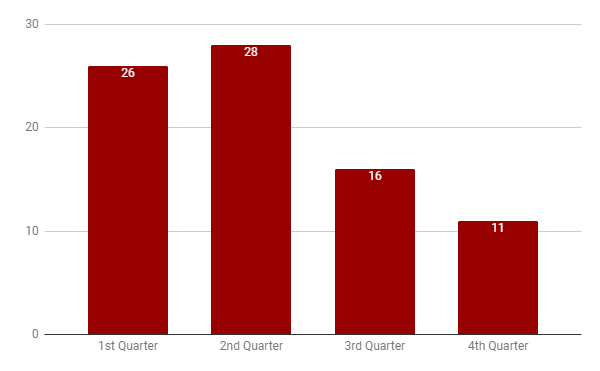 Number of Green Sheets (Tiered behavior program implemented at semester break)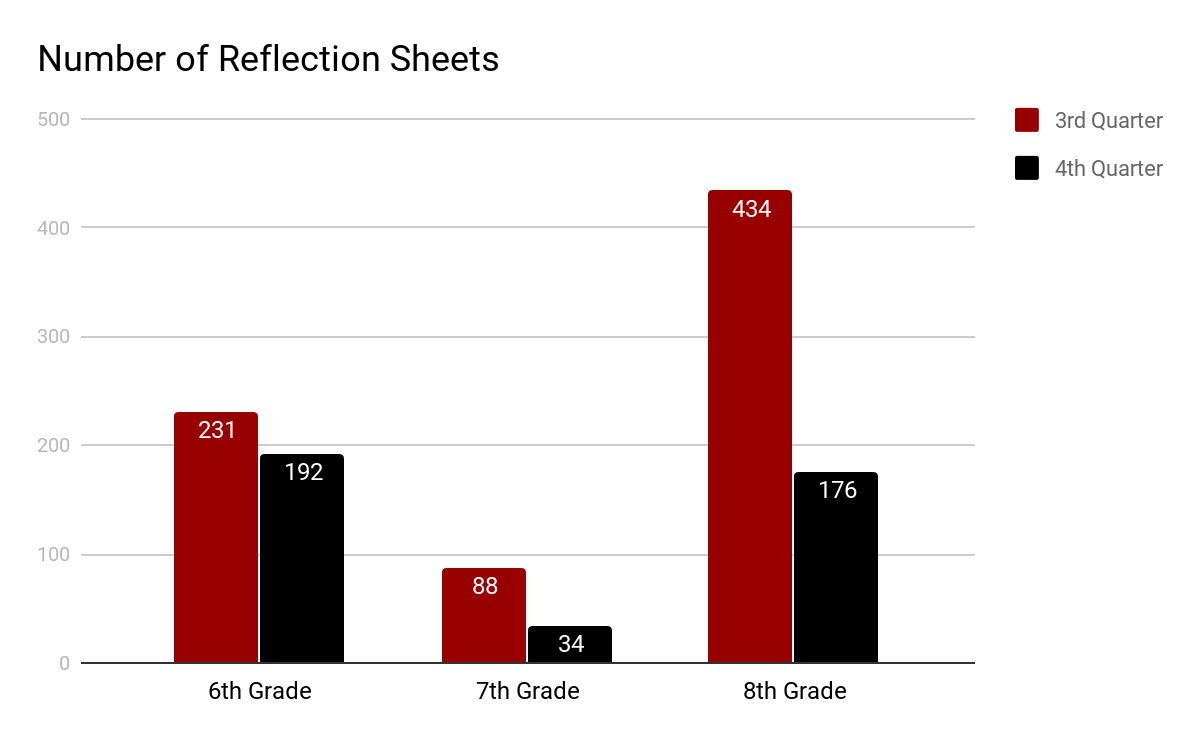 Evidence-Based Strategy # 2: Tiered Behavior PlanEvidence-Based Strategy # 2: Tiered Behavior PlanEvidence-Based Strategy # 2: Tiered Behavior PlanWhat?(Task)When?(Date)Who is Responsible?Explicit instruction describing expected behaviors and green sheet program.	Reteaching of expectations after every 3-day or longer break from school during first class of day.Warning of unwanted expectation, distribution of green sheet, quality check of student response, turning in green sheet to be entered in spreadsheet.Entering green sheet data, flagging when students have 2 from one teacher or 3 from a combination of teachers.Assign behavior packet based on need gathered from green sheet data.Flag students who have completed 10 behavior packets, notify counselor that student is moved to Tier II.Meet with parents, student, begin Tier II behavior interventions.Track students in Tier II, determine their movement back to Tier I or forward to Tier III.Write Tier III behavior plan as necessary, meet with behavior team and follow through with Tier III expectations.Aug. 25, Jan. 2Sept. 5August 24August 24September 5September 5September 5September 5September 5CounselorTeachersTeachersCounseling SecretaryBehavior AideCounseling SecretaryCounselor and PrincipalCounselor and PrincipalCounselor, Principal, Teachers, Parent/Guardian, StudentEvidence-Based Strategy # 3: Attendance Mental ModelWhat will it look like when essential skill mastery is implemented at an acceptable level?Tier I (All students who have 10 days of absences or less)Educate students and their parents on importance of attendanceRemind 101, emails, FaceBook, etc.Incentives for all students who meet attendance standardsGroup contingency rewards (by grade, house, or school)Send positive notes or postcards home when students attend wellConsequencesAttendance letter sent at 5 days of unexcused absencesMultiple excused absences letter sent when excessive New student transitionTier II (Students who have more than 10 unexcused absences before semester break)Attendance contract written during meeting with parent/guardian, student, principal, and counselorInformal observationIndividualized goals written (includes timeline and progress monitoring)Incentive for improvement (includes school personnel tracking progress monitoring)Mentor/advocate possibly assignedPossibly begin to pull in outside resourcesTier III (Students who have more than 10 absences and have not successfully completed Tier II expectations)New contract written including additional resources for student AND familyFormal FBA (Functional Behavioral Assessment)Possibly including educational psychologistMentor/Advocate AssignedFormal assignment with specific tasksPlan to help the transition out of the Tier IIIPossible request to attend multi-agency meeting to help address family needsHow will we know if/when essential skills mastery is being implemented at an acceptable level?All students and parents will be instructed on the importance of regular school attendance.Students will earn incentives as they regularly attend and achieve attendance standards.98% of students will maintain 95% or higher attendance rate.2% or less of students will need Tier III intervention for attendance.Evidence-Based Strategy # 3 Tasks to Support Mastery of AttendanceEvidence-Based Strategy # 3 Tasks to Support Mastery of AttendanceEvidence-Based Strategy # 3 Tasks to Support Mastery of AttendanceWhat?(Task)When?(Date)Who is Responsible?Students will be instructed on the importance of attendance and expectation that they will attend 95% or more days of school.Accurate attendance is taken in every  class, every day.Parents will be regularly reminded about importance of attendance via email, FaceBook, Remind 101, and the school website.Students will be flagged and principal will be notified when they begin moving from Tier I to Tier II.Attendance meeting scheduled, contract signed.Attendance followed and principal notified when contract breached.Tier III contract signed, formal mentor assigned, multi-agency meeting arranged.August 24August 24September 5September 5September 5September 5October 15PrincipalTeachersPrincipal, Technology SpecialistCounseling SecretaryPrincipal, Counselor, Parent/Guardian, Student,JJS MentorPrincipal, CounselorPrincipal, Counselor, Parent/Guardian, Student,JJS MentorFirst Lunch 11:11 - 11:41(According to 5th/6th Period)Second Lunch 12:22 - 12:52(According to 5th/6th Period)Fausett (evens)CartwrightFidellIsonArrieta (evens)Arrieta (odds)Butler (odds)Butler (evens)DanielsOvard (odds)Ovard (evens)Howa (odds)Howa (evens)First Lunch 10:30 - 11:00(According to 7th/8th Period)Second Lunch 11:15 - 11:45(According to 7th/8th Period)Arrieta (evens)CartwrightButler (odds)Butler (evens)DanielsFausettOliverFidell (odds)Howa (odds)Howa (evens)BlackIsonOvard (odds)Ovard (evens)Regular ScheduleRegular ScheduleEarly Out ScheduleEarly Out Schedule67 Minute Classes67 Minute Classes41 Minute Classes41 Minute Classes8:15First Bell8:15First Bell8:19 - 9:261st/2nd Period8:19 - 9:001st/2nd Period9:30 - 10:373rd/4th Periods9:04 - 9:453rd/4th Periods10:41 - 11:11RAMS9:49 - 10:305th/6th Periods11:11 - 11:411st Lunch10:30 - 11:001st Lunch11:15 - 12:225th /6th (2nd Lunch)10:34 - 11:157th/8th (2nd Lunch)11:45 - 12:525th/6th (1st Lunch)11:04 - 11:457th/8th (1st Lunch)12:22 - 12:522nd Lunch11:15 - 11:452nd Lunch12:56 - 2:037th/8th Periods11:49 - 12:309th/10th Periods2:07 - 3:149th/10th Periods